Bishop Luffa School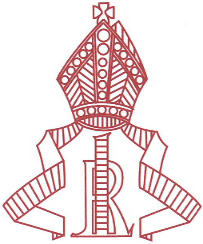 Application Form for a Support Staff Post - ConfidentialUse this form to demonstrate how well you match the Person Specification for the job you are applying for.  A CV is not required in addition to this form. CanvassingAny candidate who directly or indirectly canvasses a Director or employee of Bishop Luffa School will be disqualified.  Are you related to a Director or employee of Bishop Luffa School 	Yes		No	Right to Work in the UKThe Trust will require you to provide evidence of your right to work in the UK in accordance with the Immigration, Asylum and Nationality Act 2006.  By signing this application, you agree to provide such evidence when requested.Bishop Luffa School is dedicated to promoting equality and fairness. Selection is based on how you demonstrate your ability to do the job in the Job Description.  The equal opportunities information will be separated from your application before shortlisting.Post Post Position applied forPermanent	 Temporary	 Full time	 Part time	 Job share	 Voluntary Work How did you hear of this vacancy?SECTION 1 - Applicant’s Personal DetailsSECTION 1 - Applicant’s Personal DetailsSECTION 1 - Applicant’s Personal DetailsSECTION 1 - Applicant’s Personal DetailsTitleFirst name(s)SurnamePrevious namesPermanent addressWork telephone no.May we telephone you at work?Yes    No  Home telephone no.Mobile phone no.How would you prefer us to contact you? Email addressNational Insurance noe.g.  WX-00-00-00-Ce.g.  WX-00-00-00-Ce.g.  WX-00-00-00-CDISABILITY We welcome applications from people with disabilities.  If shortlisted for the position, we will ask you if any arrangements are required for the selection process.  On the day, there will be an opportunity to discuss any adjustments that may be required to enable you to carry out the position. DISABILITY We welcome applications from people with disabilities.  If shortlisted for the position, we will ask you if any arrangements are required for the selection process.  On the day, there will be an opportunity to discuss any adjustments that may be required to enable you to carry out the position. DISABILITY We welcome applications from people with disabilities.  If shortlisted for the position, we will ask you if any arrangements are required for the selection process.  On the day, there will be an opportunity to discuss any adjustments that may be required to enable you to carry out the position. DISABILITY We welcome applications from people with disabilities.  If shortlisted for the position, we will ask you if any arrangements are required for the selection process.  On the day, there will be an opportunity to discuss any adjustments that may be required to enable you to carry out the position. SECTION 2 - Education and qualificationsQualification type and subject e.g.  GCSE EnglishGrade/Level attainedName of school, College, University etcDate AchievedMM/YYMM/YYMM/YYMM/YYMM/YYMM/YYMM/YYMM/YYMM/YYMembership of Professional Bodies 
(please give details of and explain any gaps in dates shown)Name of professional body Date achieved By exam or electionMM/YYMM/YYFull Previous Job History (please use additional sheet if required) Full Previous Job History (please use additional sheet if required) Full Previous Job History (please use additional sheet if required) Full Previous Job History (please use additional sheet if required) Name of Employer and nature of business Job Title and duties Details of employment(Month/Year) Details of employment(Month/Year) Name of Employer and nature of business Job Title and duties From To Other experience:  Describe any relevant experience you have had outside of work which shows how you meet the ‘Experience’ section of the job profile. SECTION 4 – Skills and Competencies You are asked to provide evidence of how you meet the requirements of the job description.  This evidence should include examples where appropriate from your current or previous experience.  Please give details of your skills, abilities and personal qualities that you believe are relevant to your suitability for the post. Please provide any additional information which you think would be useful in this job. Please answer fully as this information will be used to shortlist candidates for interview.  You may use a separate sheet if necessary. Professional ReferencesPlease supply the names and addresses of two persons willing to provide references.  One should be from your current or most recent employer.  References will not be accepted from relatives or people writing solely in the capacity of friends.Please tick this box if you are not happy for references to be requested prior to interview NameAddressTelephone noEmailPosition heldContext in which you are known to the aboveNameAddressTelephone noEmailPosition heldContext in which you are known to the aboveDeclarationDeclarationDeclarationDeclarationBishop Luffa Learning Partnership respects your privacy and is committed to protecting your personal data.  We comply with the Data Protection Act, any subsequent replacement legislation and the General Data Protection Regulation (EU) 2016/679 (GDPR).  I declare that all information given as part of my application is true.  I declare that I am not disqualified, prohibited or barred from working with children or subject to sanctions imposed by a regulatory body.  I accept that false information may result in my application being disqualified and if appointed could lead to dismissal.  I understand that a Criminal Records check will be carried out, prior to employment commencing.Bishop Luffa Learning Partnership respects your privacy and is committed to protecting your personal data.  We comply with the Data Protection Act, any subsequent replacement legislation and the General Data Protection Regulation (EU) 2016/679 (GDPR).  I declare that all information given as part of my application is true.  I declare that I am not disqualified, prohibited or barred from working with children or subject to sanctions imposed by a regulatory body.  I accept that false information may result in my application being disqualified and if appointed could lead to dismissal.  I understand that a Criminal Records check will be carried out, prior to employment commencing.Bishop Luffa Learning Partnership respects your privacy and is committed to protecting your personal data.  We comply with the Data Protection Act, any subsequent replacement legislation and the General Data Protection Regulation (EU) 2016/679 (GDPR).  I declare that all information given as part of my application is true.  I declare that I am not disqualified, prohibited or barred from working with children or subject to sanctions imposed by a regulatory body.  I accept that false information may result in my application being disqualified and if appointed could lead to dismissal.  I understand that a Criminal Records check will be carried out, prior to employment commencing.Bishop Luffa Learning Partnership respects your privacy and is committed to protecting your personal data.  We comply with the Data Protection Act, any subsequent replacement legislation and the General Data Protection Regulation (EU) 2016/679 (GDPR).  I declare that all information given as part of my application is true.  I declare that I am not disqualified, prohibited or barred from working with children or subject to sanctions imposed by a regulatory body.  I accept that false information may result in my application being disqualified and if appointed could lead to dismissal.  I understand that a Criminal Records check will be carried out, prior to employment commencing.SignatureDatePrint Name	Equal Opportunities Monitoring The Board of Directors of Bishop Luffa School is dedicated to promoting equality and fairness.  Your job application will be assessed on merit and you will receive equal treatment regardless of your gender, age, disability or ethnic origin.  To help us make sure that this policy of equality is working and to take steps to ensure progress is made towards achieving equality and diversity in the workplace, we need to know about the people who are applying for jobs with us.  To help us with this, please fill out your details below. Telling us the following details about yourself is your decision and is voluntary.  Information given will be separated from your application before it is assessed and will be used for statistical and monitoring purposes only.  This information will be treated as strictly confidential and will be held on our computerized personnel system. The Board of Directors of Bishop Luffa School is dedicated to promoting equality and fairness.  Your job application will be assessed on merit and you will receive equal treatment regardless of your gender, age, disability or ethnic origin.  To help us make sure that this policy of equality is working and to take steps to ensure progress is made towards achieving equality and diversity in the workplace, we need to know about the people who are applying for jobs with us.  To help us with this, please fill out your details below. Telling us the following details about yourself is your decision and is voluntary.  Information given will be separated from your application before it is assessed and will be used for statistical and monitoring purposes only.  This information will be treated as strictly confidential and will be held on our computerized personnel system. GenderMale Female TransgenderAge Date of Birth              (dd/mm/yyyyy)Disabiity NoneYes Prefer not to sayEthnic Origin Prefer not to sayWhite British Irish Any other white backgroundMixed White and black Carribbean White and black African White and AsianAny other mixed backgroundAsian or Asian BritishIndian PakistaniBagladeshi Any other Asian background Black or Black BritishCarribbeanAfrican Any other Black backgroundChinese or other ethnic groupChineseAny other ethnic group 